Sub: Bladder cancer detection breakthrough to be featured at <<Facility & event name>>Learn about the breakthrough technology that improves bladder cancer detection at the <<Insert facility name>> <<Insert event name>>If you or anyone you know has or is at risk for bladder cancer, this is an important event you won't want to miss!Join us on <<insert date>> at the <<insert facility & event name>> to learn about the latest health care trends and breakthroughs, including a new technology that increases the detection of bladder cancer.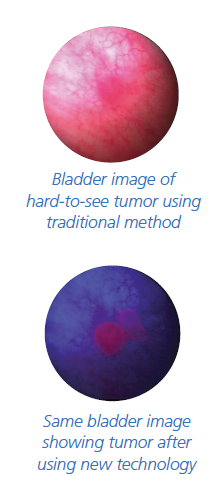 When used along with the traditional method, this new technology: Improves detection―so that your doctor can see and remove more cancerous tumors Allows better disease management―by removing more tumors Here's your opportunity to talk to the professionals and learn more about this breakthrough technology! Don't miss it!<<Insert event name/dates/times>><< Insert facility/urologist info>>